February 26, 2020Docket No. A-2015-2515852Utility Code: 1718290JAMES G DEITER VICE PRESIDENT DEITER BROS FUEL CO INC 1226 STEFKO BLVDBETHLEHEM PA 18017	RE: Cancellation of Act 127 Registration Dear Mr. Deiter:This letter serves to acknowledge your notification to the Commission that Deiter Bros. Fuel Co. Inc. (Deiter Bros) wishes to cancel its Act 127 registration.  Since initially registering with the Commission in 2015 and the current reporting period for year ending 2019, Deiter Bros. has indicated that it has no assets to report as required by Act 127 on its registration forms.  Deiter Bros. has no assets associated with Docket No. A-2015-2515852 as defined in the Gas and Hazardous Liquids Pipeline Act, Act 127 of 2011, therefore, the Commission will remove Deiter Bros. from its Registry.The Commission reminds if Deiter Bros. were to acquire any jurisdictional assets in the future, it must file an Initial Registration Form with the Commission in order to comply with the mandates of Act 127.Please direct any questions to Lee Yalcin, Financial Analyst, Technical Utility Services at email yalcin@pa.gov (preferred) or (717) 787-6723.						Sincerely,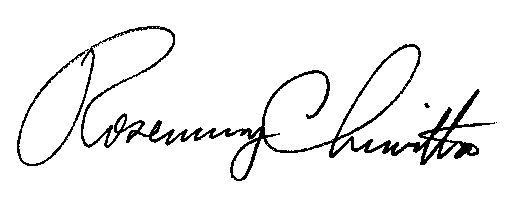 	Rosemary Chiavetta	SecretaryCc: Bureau of Administration, Financial & Assessments, PUC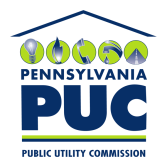 COMMONWEALTH OF PENNSYLVANIAPENNSYLVANIA PUBLIC UTILITY COMMISSION400 NORTH STREET, HARRISBURG, PA 17120IN REPLY PLEASE REFER TO OUR FILE